AVENIR BULEON /LANTILLAC					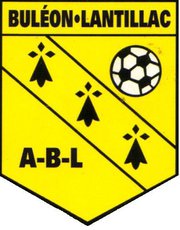 Président : GICQUEL MaximeMadame ,Monsieur .....................................,  représentant l'entreprise ......................................................................Vous nous avez adressé un don d’un montant de ................ euros, manifestant ainsi votre soutien à notre club de football.Notre association Avenir Buléon Lantillac est une association à but non lucratif.La participation, de donneurs permet de contribuer au développement de notre challenge pour les jeunes joueurs.Nous vous adressons donc, nos chaleureux remerciements. Il vous est possible de déduire le montant de votre don de vos impôts.Vous remerciant à nouveau, nous vous prions d’agréer, Madame, Monsieur, l’expression de nos sentiments les meilleurs.Fait à ............. …………….., le ............................                                               Comité d’organisation du Challenge HLB                                                                    Le président                                                                    GICQUEL Maxime(Partie à remettre à l’entreprise)AVENIR BULEON /LANTILLAC					Président : GICQUEL MaximeMadame ,Monsieur .....................................,  représentant l'entreprise .............................................................................Vous nous avez adressé un don d’un montant de ................ euros, manifestant ainsi votre soutien à notre club de football.Notre association Avenir Buléon Lantillac est une association à but non lucratif.La participation, de donneurs permet de contribuer au développement de notre challenge pour les jeunes joueurs.Nous vous adressons donc, nos chaleureux remerciements. Il vous est possible de déduire le montant de votre don de vos impôts.Vous remerciant à nouveau, nous vous prions d’agréer, Madame, Monsieur, l’expression de nos sentiments les meilleurs.Fait à ............. …………….., le .......................                                               Comité d’organisation du Challenge HLB                                                                    Le président                                                                    GICQUEL Maxime(Partie à remettre avec le moyen de paiement et la publicité au club)